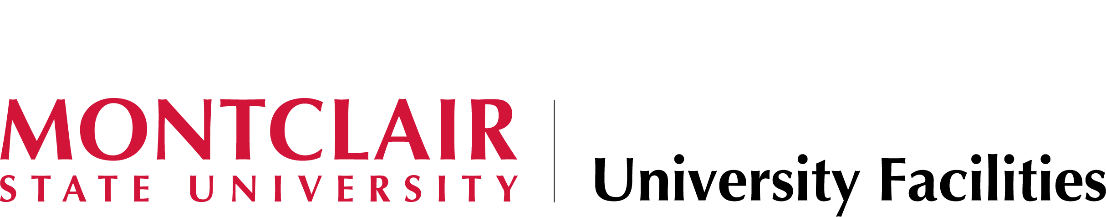 Missed Punch FormTransfer hours to Kronos Timecard if still “open” for editing and approvals. Prior hours missed must be posted on a timesheet for the pay period worked.Original: Supervisor/Timekeeper Copy: Director/Manager, Department Head/AVPName:CWID#:Supervisor:Supervisor:Unit/Job Title:Unit/Job Title:Record your missed punches below, sign and return to your supervisor.Record your missed punches below, sign and return to your supervisor.Record your missed punches below, sign and return to your supervisor.Record your missed punches below, sign and return to your supervisor.Record your missed punches below, sign and return to your supervisor.Record your missed punches below, sign and return to your supervisor.Date:In Time:AM   PM Out Time:AM   PM Date:In Time:AM   PM Out Time:AM   PM Date:In Time:AM   PM Out Time:AM   PM Date:In Time:AM   PM Out Time:AM   PM Date:In Time:AM   PM Out Time:AM   PM Date:In Time:AM   PM Out Time:AM   PM REASON:       REASON:       REASON:       REASON:       Employee Approval:I certify that the punches reported above represent the punches missed in Kronos.Employee Approval:I certify that the punches reported above represent the punches missed in Kronos.Employee Approval:I certify that the punches reported above represent the punches missed in Kronos.Employee Approval:I certify that the punches reported above represent the punches missed in Kronos.Signed:Date:Supervisor Approval:I confirm that I have first-hand knowledge or other suitable means of verifying the work performed by the employee.Supervisor Approval:I confirm that I have first-hand knowledge or other suitable means of verifying the work performed by the employee.Supervisor Approval:I confirm that I have first-hand knowledge or other suitable means of verifying the work performed by the employee.Supervisor Approval:I confirm that I have first-hand knowledge or other suitable means of verifying the work performed by the employee.Signed:__Date:Notes: